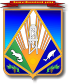 МУНИЦИПАЛЬНОЕ ОБРАЗОВАНИЕХАНТЫ-МАНСИЙСКИЙ РАЙОНХанты-Мансийский автономный округ – ЮграАДМИНИСТРАЦИЯ ХАНТЫ-МАНСИЙСКОГО РАЙОНАП О С Т А Н О В Л Е Н И Еот 28.12.2015                                                                                               № 326г. Ханты-МансийскО внесении изменений  в постановление администрации Ханты-Мансийского районаот 11.07.2014 № 177 «Об утвержденииадминистративного регламента исполнения администрациейХанты-Мансийского районамуниципальной функции по осуществлению муниципального лесного контроля»	В соответствии с Федеральным законом от 26.12.2008 № 294-ФЗ                «О защите юридических лиц и индивидуальных предпринимателей при осуществлении государственного контроля (надзора) и муниципального контроля», в целях приведения в соответствие с законодательством Российской Федерации нормативных правовых актов администрации Ханты-Мансийского района:1. Внести в приложение к постановлению администрации Ханты-Мансийского района от 11.07.2014 № 177 «Об утверждении административного регламента исполнения администрацией Ханты-Мансийского района муниципальной функции по осуществлению муниципального лесного контроля» следующие изменения:	1.1. Абзац четвертый пункта 2.11 после слов «в отношении малых предприятий» дополнить словами « – не более чем на пятьдесят часов,».1.2. Пункт 3.4.3 изложить в следующей редакции:«3.4.3. При наличии оснований должностное лицо уполномоченного органа в течение 7 рабочих дней до начала проведения проверки подготавливает проект распоряжения администрации Ханты-Мансийского района о проведении проверки по типовой форме, установленной Министерством экономического развития Российской Федерации,                       и обеспечивает его подписание главой администрации Ханты-Мансийского района или лицом, его замещающим на период отсутствия.».1.3. Приложение 3 к Административному регламенту исключить. 2. Опубликовать настоящее постановление в газете «Наш район»                 и разместить на официальном сайте администрации Ханты-Мансийского района.3. Настоящее постановление вступает в силу после его официального опубликования (обнародования).4. Контроль за выполнением постановления возложить                               на заместителя главы администрации района Пятакова Ф.Г.Глава администрацииХанты-Мансийского района                                                       В.Г.Усманов